
 BESTELFORMULIER RINGEN  –  KWEEKJAAR  2020  DE KLEUR IS Groen, Ral 6019Minimumafname 25 ringen DIT FORMULIER MOET VOOR DE 1e NABESTEL RONDE UITERLIJK     1 NOVEMBER 2019 IN HET BEZIT ZIJN VAN DE RINGENCOMMISSARIS
Uw gegevens (invullen in blokletters a.u.b.):Naam		: 	  			Adres		:   					
Postcode	: 		                 	             Plaats		:  
     Telefoon	: 			          	             E-mail adres 	:
Kweeknummer : 
( PER VAKJE 1 x  LETTER of  CIJFER )
Ik bestel Coditech-ringen, ALUMINIUM   met een blanke gravering, ……….. stuks Met  beginnummer…….…….. Stuks ……….   x 0,35 euro / stuk = €………..   plus 3 euro verzendkosten   Totaal. =  €……….AANGETEKEND (EXTRA KOSTEN 8,00 EURO)					Ja / NeenUw bestelling wordt pas in behandeling genomen na ontvangst van het verschuldigde bedrag.Bij betaling na de sluitingsdatum wordt de bestelling naar de volgende ronde geschoven.VERZENDING:De ringen worden op een zodaning tijdstip verzonden dat ze 15 januari 2020 in u bezit zijnHet verschuldigde bedrag overmaken naar :Rekeningnummer   IBAN: NL24 RABO 0385 5643 41    BIC-code RABONL2UTen name van:  Penningmeestewr  N.G.C./D.B.S.  Onder vermelding van, RingenDatum :                                                                       Handtekening : Er is nog 1 nabestelrondes met vastgestelde datum.:Laatste nabestelronde bestelformulier ingeleverd voor 29-02-2020 zijn de ringen 8-4-2020 in uw bezit.Dit formulier als bijlage per email verzenden aan: ringencommissaris@ngc-dbs.nlof per post aan: Th. van Deursen, Willem Pijperstraat 43, 3208 AV Spijkenisse. (Nederland)
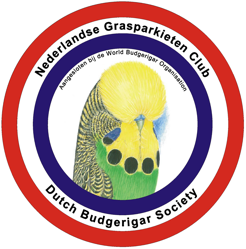 